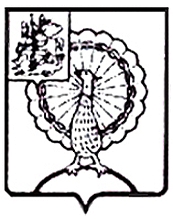 Информация об итогах проведенного контрольного мероприятия«Внешняя проверка бюджетной отчетности главных администраторов бюджетных средств городского округа Серпухов Московской области за 2020 год: Управления культуры Администрации городского округа Серпухов Московской области»	1. Основание для проведения контрольного мероприятия:  пункт 2.5.4 раздела 2 Плана работы Контрольно-счетной палаты городского округа Серпухов Московской области на 2021 год, утвержденного Приказом председателя Контрольно-счетной палаты городского округа Серпухов Московской области от 21.12.2020 № 128 (с изменениями).	2. Предмет контрольного мероприятия: годовая бюджетная отчетность главных администраторов бюджетных средств городского округа Серпухов состав, формы и порядок предоставления которой утверждается Минфином РФ.	3. Объекты контрольного мероприятия: Управление культуры Администрации городского округа Серпухов Московской области.	4. Проверяемый период деятельности: 2020 год.5. Срок проведения контрольного мероприятия:«01» апреля 2021 года по «31» мая 2021 года.	6. По результатам контрольного мероприятия установлено:Согласно бюджетной отчетности Управления культуры по состоянию на 01.01.2020 года:	1. Утвержденные бюджетные назначения по доходам (ф.0503127) отражены в размере 0,00  руб.	- исполнение через финансовые органы отражено в размере 42 275,00 руб.	2. Утвержденные бюджетные назначения по расходам отражены в размере 489 804 303,82 руб.	- утвержденные лимиты бюджетных обязательств составили 489 804 303,82 руб.	- исполнение бюджетных назначений отражено в размере 471 576 121,55 руб. или 96,28%.	- неисполненные назначения составили сумму 18 228 182,27 руб.Дебиторская задолженность по состоянию на 01.01.2020 года (ф.0503169) составила 1 088 105,16 рублей, нереальная к взысканию, просроченная задолженность отсутствует. По сравнению с началом отчетного периода задолженность уменьшилась на 1 014 499,52 рублей и составила 73 605,64 рублей.Данная задолженность сформировалась по расчетам по страховым взносам на обязательное социальное страхование на случай временной нетрудоспособности и в связи с материнством. Кредиторская задолженность (ф.0503169) на 01.01.2020 года составила 1 388 653,20 рублей, просроченная кредиторская задолженность отсутствует. По сравнению с началом отчетного периода задолженность уменьшена на       739 409,92 рублей и составила 649 243,28 рублей.3. Выявлены нарушения:3.1. Общих требований к бухгалтерской (финансовой) отчетности экономического субъекта, в том числе к ее составу в части нарушений требований по составлению пояснительной записки (ф.0503160).3.2. Нарушение порядка составления, утверждения и ведения бюджетной сметы органами государственной власти, государственными органами, органами местного самоуправления в части утверждения бюджетной сметы в отсутствии детализированного расчета (обоснования) соответствующих расходов. По результатам контрольного мероприятия направлены информационные письма в Совет депутатов городского округа Серпухов и Главе городского округа Серпухов. Отчет о результатах контрольного мероприятия для сведения был направлен в Прокуратуру городского округа Серпухов.КОНТРОЛЬНО-СЧЕТНАЯ ПАЛАТАГОРОДСКОГО ОКРУГА СЕРПУХОВМОСКОВСКОЙ ОБЛАСТИКОНТРОЛЬНО-СЧЕТНАЯ ПАЛАТАГОРОДСКОГО ОКРУГА СЕРПУХОВМОСКОВСКОЙ ОБЛАСТИ142203, Московская область, городской округ Серпухов, ул. Советская, д.88  ИНН/КПП: 5043044241/504301001ОГРН: 1115043006044телефон:  8(4967)37-71-85, 37-45-40 e-mail : kspserpuhov@yandex.ru https://ksp-serpuhov.ru